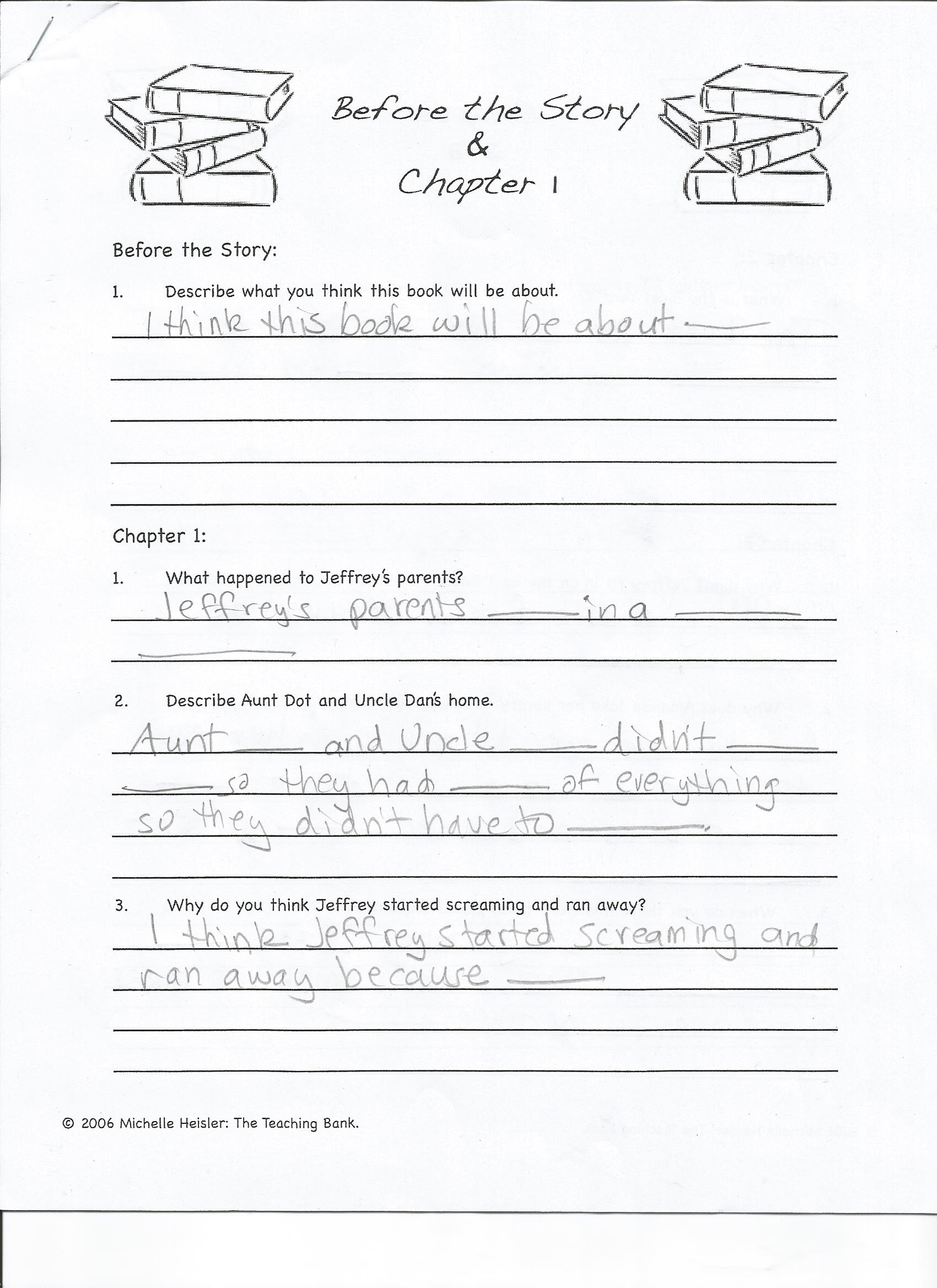 Chapter 2 1. What is the “Lost Year”?	The “Lost Year” is the year it took 				 to run from							 	to 								Chapter 31. Why didn’t Jeffrey fit in on the East End?	Jeffrey didn’t fit in because he was 							2. Why does Amanda take her library to school with her?	Amanda takes her library with her so that her 					and 					won’t 				on her books and so her 						won’t 									 3. When do you think this story takes place?  Explain.	I think this story takes place in 								because 														